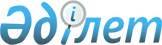 Об утверждении Стандарта полицейского
					
			Утративший силу
			
			
		
					Приказ Министра внутренних дел Республики Казахстан от 24 апреля 2020 года № 358. Зарегистрирован в Министерстве юстиции Республики Казахстан 27 апреля 2020 года № 20500. Утратил силу приказом Министра внутренних дел Республики Казахстан от 26 октября 2023 года № 776.
      Сноска. Утратил силу приказом Министра внутренних дел РК от 26.10.2023 № 776 (вводится в действие по истечении десяти календарных дней после первого официального опубликования).
      В соответствии с подпунктом 74-1) пункта 16 Положения о Министерстве внутренних дел Республики Казахстан, утвержденного постановлением Правительства Республики Казахстан от 22 июня 2005 года № 607, ПРИКАЗЫВАЮ:
      1. Утвердить прилагаемый Стандарт полицейского.
      2. Департаменту кадровой политики Министерства внутренних дел Республики Казахстан (Сайтбеков А.М.) в установленном законодательством Республики Казахстан порядке обеспечить:
      1) государственную регистрацию настоящего приказа в Министерстве юстиции Республики Казахстан;
      2) размещение настоящего приказа на интернет-ресурсе Министерства внутренних дел Республики Казахстан;
      3) в течение десяти рабочих дней после государственной регистрации настоящего приказа в Министерстве юстиции Республики Казахстан представление в Юридический департамент Министерства внутренних дел Республики Казахстан сведений об исполнении мероприятий, предусмотренных подпунктами 1) и 2) настоящего пункта.
      3. Контроль за исполнением настоящего приказа возложить на курирующего заместителя министра внутренних дел Республики Казахстан.
      4. Настоящий приказ вводится в действие по истечении десяти календарных дней после дня его первого официального опубликования. Стандарт полицейского Глава 1. Общие положения
      1. Служба в полиции является выражением особого доверия со стороны общества и государства и предъявляет высокие требования к личным и профессиональным качествам полицейского.
      2. Полицейскому всегда следует помнить, что каждый человек и гражданин Республики Казахстан должен чувствовать себя в безопасности, видеть в полицейском своего защитника, готового оказать помощь в любую трудную минуту и способного надежно оградить его жизнь, здоровье, права и свободы, честь и достоинство от преступных и иных противоправных посягательств.
      3. Полицейскому надлежит быть патриотом своей страны, всецело преданным службе, обеспечивающим защиту законных интересов граждан, общества и государства в целом, руководствующийся принципами законности, справедливости и беспристрастности.
      Сноска. В пункт 3 внесено изменение на казахском языке, текст на русском языке не изменяется приказом Министра внутренних дел РК от 29.09.2020 № 658 (вводится в действие по истечении десяти календарных дней после дня его первого официального опубликования).


      4. Настоящий Стандарт полицейского (далее – Стандарт) призван содействовать укреплению имиджа полицейского и доверия граждан к полиции. Глава 2. Личные и профессиональные качества полицейского
      5. Для успешного выполнения возложенных задач полицейскому необходимо обладать такими личными качествами как:
      дисциплинированность;
      решительность и смелость;
      исполнительность;
      выносливость и стрессоустойчивость;
      интеллектуальность;
      развитое чувство долга и справедливости;
      честность и принципиальность;
      ответственность и добросовестность;
      самообладание;
      человечность;
      вежливость;
      коммуникабельность;
      стремление к самосовершенствованию.
      6. В профессиональной деятельности полицейскому необходимо знать и умело применять на практике требования нормативных правовых актов, регламентирующих его деятельность, обладать навыками физической и боевой подготовки, оказания первой медицинской помощи, ведения служебной документации и в сфере информационных технологий, грамотно планировать и выполнять служебные задачи, рационально, эффективно использовать служебное время.
      7. Внешний вид полицейского должен способствовать укреплению доверия граждан и авторитета органов внутренних дел, в связи с чем полицейскому следует неукоснительно соблюдать ношение форменного обмундирования, быть подтянутым и аккуратным, поддерживая образцовый внешний вид, вызывающий уважение у коллег и граждан.
      8. В профессиональной деятельности полицейскому следует:
      решительно пресекать правонарушения, осуществлять справедливые и понятные окружающим действия, исключающие нарушения законности и ущемление прав граждан, в том числе задержанных и арестованных;
      действовать честно, беспристрастно, решительно противодействовать проявлениям коррупции;
      соблюдать конституционные права граждан о неприкосновенности частной жизни;
      проявлять вежливость и тактичность при общении с гражданами, особенно детьми, женщинами, лицами с ограниченными возможностями и пожилыми людьми, чутко и объективно относиться к их обращениям и заявлениям, оказывать необходимую помощь, в том числе первую медицинскую;
      излагать свои замечания и требования в корректной и убедительной форме, проявляя выдержку и самообладание;
      уметь разрешать конфликтные ситуации.
      9. При общении с гражданами со стороны полицейского недопустимы:
      высказывания и действия дискриминационного характера по признакам пола, возраста, расы, национальности, языка, гражданства, социального, имущественного или семейного положения, политических или религиозных предпочтений;
      угрозы, оскорбительные выражения или реплики, высокомерный тон, грубость, заносчивость, некорректность, предъявление неправомерных обвинений;
      использование ненормативной и жаргонной лексики;
      действия, препятствующие нормальному общению или провоцирующие противоправное поведение.
      10. Полицейскому, наделенному полномочиями руководителя, необходимо:
      точно определять задачи и объем служебных полномочий своих подчиненных в соответствии с должностными инструкциями;
      передавать профессиональные знания и практический опыт работы подчиненным;
      повседневно воспитывать подчиненных в духе строжайшего соблюдения Конституции, законов Республики Казахстан, честного и добросовестного исполнения служебного долга, непримиримого отношения к грубости и бездушию;
      обеспечивать социально-правовую защиту подчиненных, окружать вниманием ветеранов, полицейских, получивших ранения и увечья при исполнении служебных обязанностей, а также членов семей полицейских, погибших при исполнении служебного долга;
      обеспечивать соблюдение принципов меритократии при решении кадровых вопросов;
      принимать меры, направленные на охрану труда, здоровья, создание безопасных и необходимых условий для эффективной деятельности, а также создание благоприятного морально-психологического климата;
      проявлять справедливость и объективность при оценке результатов деятельности нижестоящих подчиненных, а также применении мер поощрения и взысканий. Глава 3. Заключительные положения
      11. Соответствие полицейского Стандарту является необходимым условием общественного доверия, важным фактором качественного выполнения служебных задач.
					© 2012. РГП на ПХВ «Институт законодательства и правовой информации Республики Казахстан» Министерства юстиции Республики Казахстан
				
      Министр внутренних делРеспублики Казахстан 

Е. Тургумбаев
Утвержден приказом